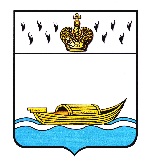 КОНТРОЛЬНО-СЧЕТНАЯ ПАЛАТА ВЫШНЕВОЛОЦКОГО ГОРОДСКОГО ОКРУГА ТВЕРСКОЙ ОБЛАСТИ__________________________________________________________________РАСПОРЯЖЕНИЕ10 января 2020 года                       г. Вышний Волочек                               № 3-рО Порядке организации работыпо присвоению классных чинов муниципальным служащимКонтрольно-счетной палаты Вышневолоцкого городского округаВ соответствии с пунктом 14 приложения 3 к Закону Тверской области от 09.11.2007 № 121-ЗО «О регулировании отдельных вопросов муниципальной службы в Тверской области», Решением Думы Вышневолоцкого городского округа от 13.11.2019 № 48 «Об утверждении Положения о муниципальной службе муниципального образования Вышневолоцкий городской округ Тверской области»1. Утвердить Порядок организации работы по присвоению классных чинов муниципальным служащим Контрольно-счетной палаты Вышневолоцкого городского округа (прилагается)2. Уполномоченному лицу Контрольно-счетной палаты  Вышневолоцкого городского округа ознакомить муниципальных служащих с настоящим распоряжением под роспись.       3. Опубликовать настоящее распоряжение на вкладке «КСП» официального сайта муниципального образования Вышневолоцкий городской округ в сети Интернет: http://www.v-volok.ru/.4. Контроль за исполнением настоящего распоряжения оставляю за собой.Председатель                                                                                  О.А. ГолубцоваПорядокорганизации работы по присвоению классных чинов муниципальным служащим Контрольно-счетной палаты Вышневолоцкого городского округа1. Общие положения1.1. Порядок организации работы по присвоению классных чинов муниципальным служащим Контрольно-счетной палаты Вышневолоцкого городского округа (далее - Порядок) разработан в соответствии с Трудовым кодексом Российской Федерации, Федеральным законом от 02.03.2007 № 25-ФЗ «О муниципальной службе в Российской Федерации», Законом Тверской области от 09.11.2007 № 121-ЗО «О регулировании отдельных вопросов муниципальной службы в Тверской области», и определяет порядок организации работы по присвоению классных чинов муниципальным служащим Контрольно-счетной палаты  Вышневолоцкого городского округа (далее - муниципальные служащие). 1.2. Уполномоченное лицо Контрольно-счетной палаты Вышневолоцкого городского округа осуществляет контроль за сроками, с которыми связано возникновение у муниципального служащего права на присвоении первого (очередного) классного чина, установленного в Приложении 3 к Закону Тверской области от 09.11.2007 № 121-ЗО «О регулировании отдельных вопросов муниципальной службы в Тверской области», уведомляет муниципального служащего о наступлении права на присвоение первого (очередного) классного чина.1.3.Присвоение классных чинов муниципальным служащим производится персонально, с соблюдением последовательности, в соответствии с замещаемой должностью муниципальной службы в пределах группы должностей муниципальной службы, с учетом профессионального уровня, продолжительности срока пребывания в предыдущем классном чине и в замещаемой должности муниципальной службы, а также результатов служебной деятельности.1.4. Классный чин может быть первым (присваиваемым муниципальному служащему, не имеющему классного чина муниципальной службы) или очередным.Первыми классными чинами муниципальной службы (в зависимости от группы, к которой относится должность муниципальной службы) считаются соответствующие классные чины 3 класса.Муниципальным служащим присваиваются следующие классные чины:1) замещающим высшие должности муниципальной службы - действительный муниципальный советник Тверской области 1, 2, 3 класса;2) замещающим главные должности муниципальной службы - муниципальный советник Тверской области 1, 2, 3 класса;3) замещающим ведущие должности муниципальной службы - советник муниципальной службы Тверской области 1, 2, 3 класса;4) замещающим старшие должности муниципальной службы - старший референт муниципальной службы Тверской области 1, 2, 3 класса;5) замещающим младшие должности муниципальной службы - референт муниципальной службы Тверской области 1, 2, 3 класса.1.5. С инициативой о присвоении классного чина вправе выступить:1) непосредственно муниципальный служащий путем подачи письменного заявления представителю нанимателя (работодателю);2) представитель нанимателя (работодателя) муниципального служащего.1.6. Классные чины присваиваются по результатам проведения квалификационного экзамена и без проведения такового. Квалификационный экзамен проводится конкурсной или аттестационной комиссией, создаваемой в порядке, устанавливаемом муниципальным правовым актом (далее - комиссия).1.7. Присвоение классного чина осуществляется путем принятия распоряжения Контрольно-счетной палаты Вышневолоцкого городского округа о присвоении классного чина.Днем присвоения классного чина считается:1) день сдачи муниципальным служащим квалификационного экзамена - при проведении такового;2) день вступления в силу распоряжения Контрольно-счетной палаты Вышневолоцкого городского округа о присвоении классного чина - в случаях присвоения муниципальному служащему классного чина без проведения экзамена.Срок муниципальной службы в присвоенном классном чине исчисляется со дня присвоения классного чина.1.8. Запись о присвоении классного чина вносится в трудовую книжку и личное дело работника.1.9. Присвоенный классный чин сохраняется при переводе муниципального служащего на должность муниципальной службы, которая относится к более низкой группе должностей муниципальной службы, при увольнении с муниципальной службы, а также при поступлении гражданина на муниципальную службу вновь.При переводе муниципального служащего на должность муниципальной службы, которая относится к более высокой группе должностей муниципальной службы, чем замещаемая им ранее, указанному служащему может быть присвоен классный чин, являющийся первым для этой группы должностей муниципальной службы, если этот классный чин выше классного чина, который имеет муниципальный служащий. В указанном случае классный чин присваивается без соблюдения последовательности и без учета продолжительности муниципальной службы в предыдущем классном чине.Лишение муниципального служащего присвоенного классного чина возможно только по решению суда.1.10. Классный чин не присваивается муниципальным служащим, имеющим дисциплинарные взыскания, а также муниципальным служащим, в отношении которых проводится служебная проверка или возбуждено уголовное дело.2. Порядок присвоения классных чинов без проведения квалификационного экзамена2.1. Классные чины без проведения квалификационного экзамена присваиваются муниципальным служащим, замещающим:- должности муниципальной службы на неопределенный срок полномочий;- должности муниципальной службы на определенный срок (за исключением должностей муниципальной службы, указанных в пункте 3.1 настоящего Порядка).2.2. Первый классный чин присваивается:1) в случае, если при поступлении на муниципальную службу было установлено испытание, - после успешного завершения испытания;2) в иных случаях - по истечении шести месяцев со дня замещения должности муниципальной службы.Очередной классный чин присваивается муниципальным служащим, замещающим должности муниципальной службы на неопределенный срок полномочий, а также муниципальным служащим, замещающим должности муниципальной службы на определенный срок, за исключением муниципальных служащих, замещающих должности муниципальной службы, указанные в пункте 3.1 настоящего Порядка, при непрерывном замещении должностей муниципальной службы после присвоения первого или очередного классного чина не менее 3 лет, при этом по последней замещаемой должности, - не менее шести месяцев, за исключением случая, предусмотренного пунктом 4.1 настоящего Порядка.2.3. Присвоение классного чина муниципальным служащим производится путем подачи письменного заявления о присвоении первого (очередного) классного чина уполномоченному лицу по форме, установленной приложением 1 к настоящему Порядку.2.4. Заявления, оформленные не по установленной форме, рассмотрению не подлежат и возвращаются заявителю в семидневный срок со дня его подачи.2.5. Уполномоченное лицо проверяет обоснованность заявления муниципального служащего, выступающего с инициативой присвоения первого (очередного) классного чина и готовит информацию по форме, установленной приложением 2 к настоящему Порядку.2.6 Рассмотрение вопроса о присвоении классного чина осуществляется не позднее 15 дней со дня подачи муниципальным служащим письменного заявления.2.7 По результатам рассмотрения заявления муниципального служащего о присвоении первого (очередного) классного чина готовится проект распоряжения Контрольно-счетной палаты Вышневолоцкого городского округа о присвоении классного чина или мотивированный отказ.3. Порядок присвоения классных чинов по результатам квалификационного экзамена3.1. Классные чины по результатам квалификационного экзамена присваиваются муниципальным служащим, замещающим:- должности муниципальной службы, относящиеся к группе высших должностей муниципальной службы, устанавливаемые для непосредственного обеспечения исполнения полномочий Контрольно-счетного органа муниципального округа;- должности муниципальной службы, относящиеся к главной, ведущей, старшей и младшей группам должностей муниципальной службы, замещаемые на основании срочного трудового договора.3.2. Квалификационный экзамен проводится после успешного завершения испытания, а если испытание муниципальному служащему не устанавливалось, то не ранее чем через шесть месяцев после назначения муниципального служащего на должность муниципальной службы.В случае, если муниципальному служащему, замещающему должность муниципальной службы, указанную в пункте 3.1 настоящего Порядка, был присвоен классный чин 2 или 3 класса, данный муниципальный служащий вправе выступить с инициативой проведения квалификационного экзамена по присвоению ему очередного классного чина не ранее чем через год после проведения квалификационного экзамена, при условии замещения последней должности не менее шести месяцев.3.3. Квалификационный экзамен проводится по инициативе муниципального служащего не позднее двух месяцев после подачи муниципальным служащим письменного заявления на имя председателя Контрольно-счетной палаты Вышневолоцкого городского округа уполномоченному лицу по форме, установленной приложением 3 к настоящему Порядку.3.4. Заявления, оформленные не по установленной форме, рассмотрению не подлежат и возвращаются заявителю. 3.5. Организацию и обеспечение проведения комиссией квалификационного экзамена осуществляет уполномоченное лицо.3.6. Для принятия решения о проведении квалификационного экзамена уполномоченное лицо, в течение одного месяца проверяет обоснованность заявлений муниципальных служащих, выступающих с инициативой о присвоении первого (очередного) классного чина и выходит с предложением о проведении для этих муниципальных служащих квалификационного экзамена к председателю Контрольно-счетной палаты Вышневолоцкого городского округа.3.7. Решение о проведении квалификационного экзамена оформляется распоряжением Контрольно-счетной палаты Вышневолоцкого городского округа.3.8. К распоряжению Контрольно-счетной палаты Вышневолоцкого городского округа о проведении квалификационного экзамена прилагается информация о муниципальном(ых) служащем(их), в отношении которого(ых) принято решение о проведении квалификационного экзамена, с указанием фамилии, имени, отчества, наименования структурного подразделения и занимаемой должности, даты представления отзыва, ответственного за представление отзыва, а также даты проведения квалификационного экзамена для каждого муниципального служащего.3.9. Распоряжение Контрольно-счетной палаты Вышневолоцкого городского округа о проведении квалификационного экзамена доводится уполномоченным лицом до сведения всех членов комиссии, а также заинтересованных муниципальных служащих не позднее, чем за месяц до дня его проведения.3.10. Уполномоченное лицо не позднее, чем за 7 дней до дня проведения квалификационного экзамена направляет в комиссию следующий пакет документов, необходимых для проведения квалификационного экзамена:а) заявление муниципального служащего о проведении квалификационного экзамена по присвоению первого (очередного) классного чина;б) копия должностной инструкции муниципального служащего, заверенная в установленном порядке;в) отзыв о профессиональном уровне муниципального служащего по форме, установленной приложением 4 к настоящему Порядку.3.11. Не менее чем за 10 дней до дня проведения квалификационного экзамена уполномоченное лицо знакомит муниципального служащего с отзывом о профессиональном уровне муниципального служащего под роспись.3.12. Муниципальный служащий, не позднее чем за 3 дня до дня проведения квалификационного экзамена, вправе представить в комиссию мотивированное заявление о своем несогласии с представленным отзывом.3.13. При проведении квалификационного экзамена комиссия оценивает знания, навыки, умения (профессиональный уровень) муниципальных служащих в соответствии с требованиями их должностных инструкций на основе экзаменационных процедур с использованием методов оценки профессиональных качеств муниципальных служащих, включая индивидуальное собеседование и тестирование по вопросам, связанным с выполнением должностных обязанностей по замещаемой должности муниципальной службы.3.14. Выбор экзаменационной процедуры (устный или письменный экзамен, собеседование, тестирование, защита квалификационной работы и т.п.) осуществляется комиссией и указывается в распоряжении Контрольно-счетной палаты Вышневолоцкого городского округа о проведении квалификационного экзамена.3.15. Решение о результате квалификационного экзамена выносится комиссией в отсутствии муниципального служащего и его непосредственного руководителя открытым голосованием простым большинством присутствующих на заседании членов комиссии. При равенстве голосов муниципальный служащий признается сдавшим экзамен. Экзаменуемый член комиссии в голосовании не участвует.3.16. По результатам квалификационного экзамена в отношении муниципального служащего комиссией выносится одно из следующих решений:а) признать, что муниципальный служащий сдал квалификационный экзамен, и рекомендовать его для присвоения классного чина;б) признать, что муниципальный служащий не сдал квалификационный экзамен, и отказать в присвоении классного чина.3.17. В случае неявки муниципального служащего для прохождения квалификационного экзамена по уважительной причине (отпуск, болезнь, командировка, иные случаи) комиссия переносит экзамен на другую дату.3.18. В случае неявки муниципального служащего для прохождения квалификационного экзамена без уважительной причины или отказа от прохождения квалификационного экзамена решение о проведении квалификационного экзамена принимается после новой инициативы муниципального служащего о присвоении классного чина.В случае неудовлетворительной оценки при проведении квалификационного экзамена повторный квалификационный экзамен проводится по истечении шести месяцев со дня проведения предыдущего квалификационного экзамена. 3.19. Результаты квалификационного экзамена заносятся в протокол и экзаменационный лист муниципального служащего (приложение 5 к настоящему Порядку).3.20. Присвоение первого (очередного) классного чина по результатам проведенного квалификационного экзамена оформляется соответствующим распоряжением Контрольно-счетной палаты Вышневолоцкого городского округа в течении 3-х дней.3.21. Экзаменационный лист муниципального служащего, отзыв о профессиональном уровне муниципального служащего, распорядительный акт о присвоении классного чина приобщаются к материалам личного дела муниципального служащего.4. Порядок присвоения классных чинов по инициативе представителя нанимателя (работодателя) за особые отличия в муниципальной службе4.1. Представитель нанимателя (работодатель) реализует инициативу по присвоению классного чина муниципальным служащим без проведения квалификационного экзамена в качестве меры поощрения за особые отличия в муниципальной службе: а) до истечения срока пребывания в предыдущем классном чине муниципальной службы - не выше классного чина муниципальной службы, соответствующего замещаемой должности муниципальной службы, и не ранее чем через шесть месяцев со дня назначения на указанную должность;б) по истечении срока пребывания в предыдущем классном чине муниципальной службы - на одну ступень выше классного чина, соответствующего замещаемой должности муниципальной службы в пределах группы должностей муниципальной службы, к которой относится замещаемая должность.4.2. Данная инициатива реализуется при наличии ходатайства на имя председателя Контрольно-счетной палаты Вышневолоцкого городского округа и представления к присвоению классного чина на муниципального служащего за особые отличия в муниципальной службе (приложение 6 к настоящему Порядку).4.3. Принятие решения о присвоении муниципальному служащему классного чина является основанием для подготовки уполномоченному лицу проекта распоряжения Контрольно-счетной палаты  Вышневолоцкого городского округа.Председатель                                                                               О.А. Голубцова(форма)Председателю Контрольно-счетной палаты Вышневолоцкого городского округа____________________________________(фамилия, имя, отчество)от___________________________________(должность муниципального служащего,_____________________________________наименование структурного подразделения)__________________________________________________________________________    _____________________________________(фамилия, имя, отчество)ЗаявлениеВ соответствии с приложением 3 к Закону Тверской области от 09.11.2007 N 121-ЗО «О регулировании отдельных вопросов муниципальной службы в Тверской области» и Порядком организации работы по присвоению классных чинов муниципальным служащим Контрольно- счетной палаты Вышневолоцкого городского округа, утвержденным распоряжением Контрольно-счетной палаты Вышневолоцкого городского округа от «___»________ 2019 № _____, прошу рассмотреть вопрос о присвоении мне__________________________________ __________________________________________________________________(наименование классного чина)по замещаемой должности муниципальной службы муниципального образования Вышневолоцкий городской округ Тверской области________________________________________________________________________________________________________________________________________________________________________________________________.К уголовной ответственности не привлекаюсь, не снятых дисциплинарных взысканий не имею, в отношении меня служебная проверка не проводится.«___»_________20___ года			_________________(подпись заявителя)(форма)Информацияна муниципального служащего для  присвоения классного чина1. Фамилия, имя, отчество____________________________________________ 2.Дата рождения____________________________________________________(число, месяц, год)3. Должность ______________________________________________________(наименование замещаемой должности муниципальной службы,__________________________________________________________________наименование структурного подразделения Контрольно-счетной палаты __________________________________________________________________Вышневолоцкого городского округа)4. Сведения о профессиональном образовании, наличии ученой степени,ученого звания_____________________________________________________(когда и какое учебное заведение окончил, специальность______________________________________________________________________________________________________________________________________________________________________________________________________и квалификация по образованию, ученая степень, ученое звание)5. Сведения о профессиональной переподготовке, дополнительном профессиональном образовании или стажировке (со ссылкой на документ о профессиональной переподготовке, дополнительном профессиональном образовании или стажировке) ________________________________________________________________________________________________________________________________________________________________________________________________________________________________________________________________________________________________________________6. Классный чин* ___________________________________________________(наименование классного чина и дата присвоения,____________________________________________________________________________________________________________________________________реквизиты правового акта)7.Стаж муниципальной службы _______________________________________(год, месяц)8. Стаж работы (непрерывный) по замещению должностей муниципальной службы после присвоения первого или очередного классного чина __________________________________________________________________________(год, месяц)9. Стаж работы по последней замещаемой должности муниципальной службы __________________________________________________________________(год, месяц)10. Срок испытания продолжительностью_____________________________(количество месяцев прописью)успешно завершен «___»________20___года.**11. Сведения о привлечении к уголовной, дисциплинарной ответственности и проведении служебной проверки в отношении заявителя____________________________________________________________________________________________________________________________12. Рекомендации по присвоению первого (очередного)классного чина1) присвоить классный чин________________________________________________________________________________________________________(указывается наименование классного чина)2) отказать в присвоении классного чина____________________________________________________________________________________________(указывается наименование классного чина)основания:_____________________________________________________________________________________________________________________________________________________________________________________________(указывается по каким основаниям не рекомендуется)Руководитель ____________________________________________________________________________________________________________________________________(наименование структурного подразделения   _________________________________   __________       ____________________Контрольно-счетной палаты Вышневолоцкого городского округа)                                                     (подпись)	 (расшифровка подписи)«____»____________ 20 ___ года* Если муниципальный служащий не имеет классного чина, указывается «классного чина не имеет».** Если срок испытания не устанавливался, указывается «испытательный срок не устанавливался».(форма)Председателю Контрольно-счетной палаты  Вышневолоцкого городского округа_____________________________________(фамилия, имя, отчество)от___________________________________(должность муниципального служащего,_____________________________________наименование структурного подразделения)_______________________________________________________________________________________________________________(фамилия, имя, отчество)ЗаявлениеВ соответствии с  приложением 3 к Закону Тверской области от 09.11.2007 № 121-ЗО «О регулировании отдельных вопросов муниципальной службы в Тверской области» и Порядком организации работы по присвоению классных чинов муниципальным служащим Администрации Вышневолоцкого городского округа, ее самостоятельных структурных подразделений, утвержденным распоряжением Контрольно-счетной палаты Вышневолоцкого городского округа от «___»________ 2019 № _____, прошу допустить меня к сдаче квалификационного экзамена для присвоения мне_______________________________________________________________ __________________________________________________________________(наименование классного чина)по замещаемой должности муниципальной службы муниципального образования Вышневолоцкий городской округ Тверской области________________________________________________________________________________________________________________________________________________________________________________________________.К уголовной ответственности не привлекаюсь, не снятых дисциплинарных взысканий не имею, в отношении меня служебная проверка не проводится.(форма)Отзыво профессиональном уровне муниципального служащего для присвоения классного чина по результатам квалификационного экзамена1. Фамилия, имя, отчество____________________________________________2.Дата рождения____________________________________________________(число, месяц, год)3. Сведения о профессиональном образовании, наличии ученой степени, ученого звания_____________________________________________________(когда и какое учебное заведение окончил, специальность______________________________________________________________________________________________________________________________________________________________________________________________________и квалификация по образованию, ученая степень, ученое звание)4. Сведения о профессиональной переподготовке, дополнительном профессиональном образовании или стажировке (со ссылкой на документ о профессиональной переподготовке, дополнительном профессиональном образовании или стажировке)_________________________________________ ______________________________________________________________________________________________________________________________________________________________________________________________________5. Замещаемая должность муниципальной службы на день проведения квалификационного экзамена и дата назначения на эту должность______________________________________________________________________________________________________________________________________________6. Срок испытания продолжительностью _______________________________(количество месяцев прописью)успешно завершен «____»_________ 20___ года*7. Классный чин**__________________________________________________8. Дата  присвоения классного чина___________________________________ (дата, реквизиты правового акта)9. Стаж муниципальной службы __________________________________________________________________(год, месяц)10. Стаж работы по замещению должностей муниципальной службы после присвоения первого или очередного классного чина по результатам квалификационного экзамена _________________________________________(год, месяц)11. Дата проведения предыдущего квалификационного экзамена _____________________________________________________________________________(дата, реквизиты правового акта)12. Стаж работы по последней замещаемой должности муниципальной_____ службы ___________________________________________________________ (год, месяц)13. Сведения о привлечении к уголовной, дисциплинарной ответственности и проведении служебной проверки в отношении муниципального служащего ____________________________________________________________________________________________________________________________________14. Профессиональный уровень _________________________________________________________________________________________________________(знания, навыки, умения, характеристика по исполнению должностных обязанностей)______________________________________________________________________________________________________________________________________________________________________________________________________15. Мотивированная оценка профессиональных личностных качеств и результатов служебной деятельности муниципального служащего________________________________________________________________________________________________________________________________________________________________________________________________________________16. Рекомендации по присвоению первого (очередного)классного чина1) присвоить классный чин________________________________________________________________________________________________________(указывается наименование классного чина)2) отказать в присвоении классного чина_____________________________________________________________________________________________(указывается наименование классного чина)Руководитель ___________________________________________________________________________________________________(наименование структурного подразделения_________________________________   __________       ____________________ Администрации городского округа)                (подпись)	(расшифровка подписи)«____»____________ 20 ___ годаС отзывом ознакомлен    ________	  _________________          ___________                                                    (подпись)        (расшифровка подписи)         (дата подписания)* Если  срок испытания не устанавливался,  указывается «испытательный срок не устанавливался».** Если  муниципальный служащий  не имеет  классного  чина,  указывается «классного чина не имеет».(форма)Экзаменационный листмуниципального служащего1. Фамилия, имя, отчество____________________________________________2.Число, месяц, год рождения_________________________________________3. Сведения о профессиональном образовании, наличии ученой степени, ученого звания_____________________________________________________(когда и какое учебное заведение окончил, специальность______________________________________________________________________________________________________________________________________________________________________________________________________и квалификация по образованию, ученая степень, ученое звание)4. Сведения о профессиональной переподготовке, дополнительном профессиональном образовании или стажировке (со ссылкой на документ о профессиональной переподготовке, дополнительном профессиональном образовании или стажировке)_________________________________________ __________________________________________________________________________________________________________________________________________________________________________________________________________________________________________________________________________________________________________________________________________5. Замещаемая должность муниципальной службы на день проведения квалификационного экзамена и дата назначения на эту должность________________________________________________________________________________________________________________________________________________________________________________________________________________6. Стаж муниципальной службы ______________________________________7. Классный чин ____________________________________________________(наименование классного чина и дата его присвоения)____________________________________________________________________________________________________________________________________8. Форма проведения квалификационного экзамена:________________________________________________________________________________________9. Вопросы к муниципальному служащему и краткие ответы на них:___________________________________________________________________________________________________________________________________________________________________________________________________________________________________________________________________________________________________________________________________________________________________________________________________________________________________________________________________________________________________________________________________________________________________________________________________________________________________________________________________________________________________________________________________________________________________________________________________________________________________________________________________________________________________10. Замечания и предложения, высказанные комиссией____________________________________________________________________________________________________________________________________________________________________________________________________________________________________________________________________________________________________________________________________________________________________________________________________________11. Предложения, высказанные муниципальным служащим_________________________________________________________________________________________________________________________________________________________________________________________________________________________________________________________________________________________________________________________________________________________12. Оценка знаний, навыков, умений (профессионального уровня)муниципального служащего по результатам квалификационного экзамена__________________________________________________________________(профессиональный уровень муниципального служащего квалификационным__________________________________________________________________ требованиям соответствует, профессиональный уровень муниципального__________________________________________________________________ служащего квалификационным требованиям не соответствует)__________________________________________________________________13.Количество баллов, набранных при сдаче квалификационногоэкзамена___________________________________________________________14.Решение комиссии: _______________________________________________(признать, что муниципальный служащий сдал __________________________________________________________________ квалификационный экзамен и рекомендовать его для присвоения  классного чина; __________________________________________________________________признать, что муниципальный  служащий не сдал квалификационный экзамен и отказать __________________________________________________________________в присвоении классного чина)15.Количественный состав комиссии___________________________________16. На заседании присутствовало ________членов комиссии.Количество голосов «за» _______, «против» _______, «воздержалось»_____17.Примечания и особые мнения членов комиссии _____________________________________________________________________________________________________________________________________________________________________________________________________________________________Председатель комиссии       ____________         _____________________			 (подпись)	   (расшифровка подписи)Заместитель председателя  комиссии                                ____________         _____________________			  (подпись)                     (расшифровка подписи)  Секретарь комиссии             ____________          _____________________(подпись)                      (расшифровка подписи)   Члены комиссии                   ____________          _____________________(подпись)                      (расшифровка подписи)   	                 ____________          _____________________(подпись)     (расшифровка подписи)                                         ____________          _____________________(подпись)   (расшифровка подписи)                                                   ____________          _____________________(подпись)    (расшифровка подписи)                                         ____________          _____________________(подпись)     (расшифровка подписи)	      ____________          ______________________(подпись)      (расшифровка подписи)   Дата проведения квалификационного экзамена «____» ________20____годаС экзаменационным листом ознакомлен:        __________	  _________________        ___________   (подпись)         (расшифровка подписи)                (дата)(м.п.)(форма)Представлениек присвоению классного чина на муниципального служащего за особые отличия в муниципальной службе1. Фамилия, имя, отчество____________________________________________2. Дата рождения ___________________________________________________3.Должность _______________________________________________________(наименование замещаемой должности муниципальной службы,__________________________________________________________________наименование структурного подразделения Администрации Вышневолоцкого__________________________________________________________________городского округа)4. Сведения о профессиональном образовании, наличии ученой степени, ученого звания _____________________________________________________(когда и какое учебное заведение окончил, специальность____________________________________________________________________________________________________________________________________и квалификация по образованию, ученая степень, ученое звание)5. Сведения о профессиональной переподготовке, дополнительном профессиональном образовании или стажировке (со ссылкой на документ о профессиональной переподготовке, дополнительном профессиональном образовании или стажировке) _______________________________________________________________________________________________________________________________________________________________________________________________________________________________________________6. Классный чин ______________________________________________________________________________________________________________________7.Дата присвоения классного чина_____________________________________     (число, месяц, год и реквизиты правового акта)8.Стаж муниципальной службы _______________________________________(год, месяц)9. Стаж работы (непрерывный) по замещению должностей муниципальной службы после присвоения первого или очередного классного чина __________________________________________________________________(год, месяц)10. Стаж работы по последней замещаемой должности муниципальной службы составляет __________________________________________________(год, месяц)11.Оценка профессионального уровня (в соответствии с квалификационными требованиями к замещаемой должности муниципальной службы, сложностью и ответственностью работы, выполняемой муниципальным служащим, с учетом результатов исполнения должностных обязанностей, указанием особых отличий в муниципальной службе)__________________________________________________________________________________________________________________________________________________________________________________________________________________________________________________________________________________________________________________________________________________________________________________________________________________________________________________________________________________________________________________________________________________________________________________________________________________12.Рекомендация по присвоения муниципальному служащему классного чина __________________________________________________________________(наименование классного чина)__________________________________________________________________Руководитель ____________________________________________________________________________________________________________________________________(наименование структурного подразделения_________________________________ __________       ___________________Администрации городского округа)                   (подпись)	 (расшифровка подписи)«____»____________ 20 ___ годаПриложениек распоряжению Контрольно-счетной палаты Вышневолоцкого городского округа от 10.01.2020 № 3-рПриложение 1к Порядку организации работы по присвоению классных чинов муниципальным служащим Контрольно-счетной палаты Вышневолоцкого городского округаПриложение 2к Порядку организации работы по присвоениюклассных чинов муниципальным служащим Контрольно-счетной палаты Вышневолоцкого городского округаПриложение 3к Порядку организации работы по присвоению классных чинов муниципальным служащим Контрольно-счетной палаты Вышневолоцкого городского округа «_____»_________20___ года_________________________(подпись заявителя)Приложение 4к Порядку организации работы по присвоению классных чинов муниципальным служащим Контрольно-счетной палаты Вышневолоцкого городского округаПриложение 5к Порядку организации работы по присвоению классных чинов муниципальным служащим Контрольно-счетной палаты Вышневолоцкого городского округаПриложение 6к Порядку организации работы по присвоению классных чинов муниципальным служащим Контрольно-счетной палаты Вышневолоцкого городского округа